ΘΕΜΑ: Αποσπάσεις εκπαιδευτικών Π.Ε. στα Πανεπιστήμια και Τ.Ε.Ι. για το σχολικό έτος 2015-2016Έχοντας υπόψη:Τις διατάξεις:     α) του άρθρου 31 παρ. 1 και 2 του Ν. 3848/2010 (ΦΕΚ 71/19-5-2010 τ. Α΄) και     β) του άρθρου 6 παρ. 6 του Ν. 2740/1999 (ΦΕΚ 186 Α΄).Την με αριθμ. πρωτ. 102030/Ε2/26-06-2015 εγκύκλιο πρόσκλησης εκπαιδευτικών  Πρωτοβάθμιας Εκπαίδευσης για υποβολή αιτήσεων απόσπασης σε υπηρεσίες και φορείς αρμοδιότητας του Υπουργείου Πολιτισμού, Παιδείας και Θρησκευμάτων για το σχολικό έτος 2015-2016.Την αριθμ. Υ100/20-02-2015 (ΦΕΚ 299 τ.Β΄/27-02-2015) απόφαση του Πρωθυπουργού «Ανάθεση αρμοδιοτήτων στον Αναπληρωτή Υπουργό Πολιτισμού, Παιδείας και Θρησκευμάτων Αναστάσιο Κουράκη».Τις σχετικές προτάσεις των αρμοδίων οργάνων των Ανωτάτων Εκπαιδευτικών Ιδρυμάτων.Τις αιτήσεις των ενδιαφερομένων εκπαιδευτικών. ΑποφασίζουμεΑ. Αποσπούμε στα Πανεπιστήμια της χώρας για το σχολικό έτος 2015-2016 ύστερα από αίτησή τους και χωρίς δαπάνη για το δημόσιο, τους κατωτέρω εκπαιδευτικούς Πρωτοβάθμιας Εκπαίδευσης (Π.Ε.), όπως ακολούθως:Β. Αποσπούμε στα Τ.Ε.Ι. της χώρας για το σχολικό έτος 2015-2016 ύστερα από αίτησή τους και χωρίς δαπάνη για το δημόσιο, τους κατωτέρω εκπαιδευτικούς Πρωτοβάθμιας Εκπαίδευσης (Π.Ε.), όπως ακολούθως:Οι Διευθυντές Α/θμιας Εκπαίδευσης των Διευθύνσεων από τις οποίες  αποσπώνται οι εκπαιδευτικοί, παρακαλούνται να κοινοποιήσουν την παρούσα στους ενδιαφερομένους.                                                                                                        Ο ΑΝΑΠΛΗΡΩΤΗΣ ΥΠΟΥΡΓΟΣ                                                                          ΠΟΛΙΤΙΣΜΟΥ, ΠΑΙΔΕΙΑΣ ΚΑΙ ΘΡΗΣΚΕΥΜΑΤΩΝ       ΑΝΑΣΤΑΣΙΟΣ ΚΟΥΡΑΚΗΣΠΙΝΑΚΑΣ ΔΙΑΝΟΜΗΣ:    Αποδέκτες προς ΕνέργειaΔιευθύνσεις Α/θμιας Εκπ/σηςΙΙ.  Αποδέκτες προς κοινοποίηση:1.   Περιφερειακούς Διευθυντές Εκπαίδευσης       Έδρες τους 2.  ΑΡΙΣΤΟΤΕΛΕΙΟ ΠΑΝ/ΜΙΟ ΘΕΣ/ΝΙΚΗΣ3.  Δ.Π.Θ.4.  Ε.Κ.Π.Α.5.  Ε.Μ.Π.6.  ΠΑΝΕΠΙΣΤΗΜΙΟ ΑΙΓΑΙΟΥ7.  ΠΑΝΕΠΙΣΤΗΜΙΟ ΘΕΣΣΑΛΙΑΣ8.  ΠΑΝΕΠΙΣΤΗΜΙΟ ΠΑΤΡΩΝ9.  ΠΑΝΕΠΙΣΤΗΜΙΟ ΜΑΚΕΔΟΝΙΑΣ10. ΠΑΝΕΠΙΣΤΗΜΙΟ ΔΥΤΙΚΗΣ ΜΑΚΕΔΟΝΙΑΣ11. ΠΑΝΕΠΙΣΤΗΜΙΟ ΠΕΛΟΠΟΝΝΗΣΟΥ12. ΠΑΝΕΠΙΣΤΗΜΙΟ ΠΕΙΡΑΙΩΣ13. ΠΑΝΕΠΙΣΤΗΜΙΟ ΚΡΗΤΗΣ14. ΠΑΝΕΠΙΣΤΗΜΙΟ ΙΩΑΝΝΙΝΩΝ15. ΠΑΝΤΕΙΟ ΠΑΝΕΠΙΣΤΗΜΙΟ ΚΟΙΝΩΝΙΚΩΝ ΚΑΙ ΠΟΛΙΤΙΚΩΝ ΕΠΙΣΤΗΜΩΝ16. ΙΟΝΙΟ ΠΑΝΕΠΙΣΤΗΜΙΟ17. ΤΕΙ ΣΕΡΡΩΝ18. ΤΕΙ ΚΑΒΑΛΑΣΙΙΙ . Εσωτερική διανομή:1. Γραφείο Υπουργού2. Γραφείο Αναπληρωτή Υπουργού3. Γραφείο Γενικού Γραμματέα4. Γενική Δ/νση Προσωπικού Π.Ε. & Δ.Ε.5. Δ/νση Διοίκησης Προσωπικού Π.Ε. -Τμήμα Γ΄Βαθμός Ασφαλείας:Να διατηρηθεί μέχρι: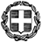 ΕΛΛΗΝΙΚΗ ΔΗΜΟΚΡΑΤΙΑΥΠΟΥΡΓΕΙΟ  ΠΟΛΙΤΙΣΜΟΥ, ΠΑΙΔΕΙΑΣ ΚΑΙ ΘΡΗΣΚΕΥΜΑΤΩΝ -----ΓΕΝΙΚΗ Δ/ΝΣΗ ΠΡΟΣ/ΚΟΥ  Π.Ε. &  Δ.Ε.ΔΙΕΥΘΥΝΣΗ ΔΙΟΙΚΗΣΗΣ ΠΡΟΣ/ΚΟΥ Α/ΘΜΙΑΣ  ΕΚΠ/ΣΗΣΤΜΗΜΑ  Γ΄-----Βαθμός  Προτερ.ΕΞ. ΕΠΕΙΓΟΝΜαρούσι,  27-08-2015               Αρ. Πρωτ.: 133749/Ε1     Ταχ. Δ/νση : 	Α. Παπανδρέου 37Τ.Κ. – Πόλη: 	151 80   ΜΑΡΟΥΣΙΙστοσελίδα:	www.minedu.gov.gr e-mail  : 		ppe3@minedu.gov.grΠληροφορίες: 	Α. ΜπούσουλαΤηλέφωνο:  	210 3442467FAX:		210 3442365     ΑΠΟΦΑΣΗΤαχ. Δ/νση : 	Α. Παπανδρέου 37Τ.Κ. – Πόλη: 	151 80   ΜΑΡΟΥΣΙΙστοσελίδα:	www.minedu.gov.gr e-mail  : 		ppe3@minedu.gov.grΠληροφορίες: 	Α. ΜπούσουλαΤηλέφωνο:  	210 3442467FAX:		210 3442365     Α/ΑΑΜΕΠΩΝΥΜΟΟΝΟΜΑΚΛΑΔΟΣΔΙΕΥΘΥΝΣΗ ΟΡΓΑΝΙΚΗΣ ΘΕΣΗΣΠΑΝΕΠΙΣΤΗΜΙΟ            ΤΜΗΜΑ1587524ΑΓΓΕΛΟΠΟΥΛΟΣΠΑΝΑΓΙΩΤΗΣΠΕ11ΑΧΑΪΑΣΠΑΝΤΕΙΟ ΠΑΝΕΠΙΣΤΗΜΙΟ ΚΟΙΝΩΝΙΚΩΝ ΚΑΙ ΠΟΛΙΤΙΚΩΝ ΕΠΙΣΤΗΜΩΝΓΥΜΝΑΣΤΗΡΙΟ ΠΑΝΤΕΙΟΥ ΠΑΝΕΠΙΣΤΗΜΙΟΥ2198800ΑΓΟΡΑΣΤΟΣΓΕΩΡΓΙΟΣΠΕ07ΘΕΣΣΑΛΟΝΙΚΗΣ Β΄Α.Π.Θ.ΚΕΝΤΡΟ ΔΙΔΑΣΚΑΛΙΑΣ ΞΕΝΩΝ ΓΛΩΣΣΩΝ3592081ΑΘΑΝΑΣΙΟΥΔΗΜΗΤΡΑΠΕ60ΘΕΣΠΡΩΤΙΑΣΠΑΝΕΠΙΣΤΗΜΙΟ ΙΩΑΝΝΙΝΩΝΠΛΑΣΤΙΚΩΝ ΤΕΧΝΩΝ ΚΑΙ ΕΠΙΣΤΗΜΩΝ ΤΗΣ ΤΕΧΝΗΣ ΙΩΑΝΝΙΝΩΝ4215291ΑΛΕΞΑΝΔΡΙΔΗΣΓΕΩΡΓΙΟΣΠΕ19ΑΘΗΝΑΣ Γ΄Ε.Μ.Π.HΛΕΚΤΡΟΛΟΓΩN MHXΑΝΙKΩN KAI MHXΑΝΙKΩN YΠΟΛΟΓΙΣΤΩΝ ΕΜΠ5604873ΑΜΠΕΝΤΙΝΑΙΛΙΝΠΕ70ΕΒΡΟΥΔ.Π.Θ.ΠAIΔAΓΩΓIKO ΔHMOTIKHΣ EKΠ/ΣHΣ ΘΡΑΚΗΣ (ΑΛΕΞΑΝΔΡΟΥΠΟΛΗ)6587662ΑΝΔΡΕΑΔΗΣΣΤΕΦΑΝΟΣΠΕ16.01ΚΕΡΚΥΡΑΣΙΟΝΙΟ ΠΑΝΕΠΙΣΤΗΜΙΟMOYΣIKΩN ΣΠOYΔΩN ΙΟΝΙΟΥ (ΚΕΡΚΥΡΑ)7619195ΑΝΕΣΙΑΔΟΥΣΟΦΙΑΠΕ60ΑΘΗΝΑΣ Δ΄Ε.Κ.Π.Α.IATPIKHΣ ΑΘΗΝΑΣ8229574ΑΝΤΩΝΙΟΥΜΙΧΑΕΛΑΠΕ32ΑΘΗΝΑΣ Β΄Ε.Κ.Π.Α.ΘEATPIKΩN ΣΠOYΔΩN ΑΘΗΝΑΣ9563524ΑΡΓΥΡΟΠΟΥΛΟΥΑΙΚΑΤΕΡΙΝΗΠΕ70ΑΘΗΝΑΣ Α΄Ε.Κ.Π.Α.ΦIΛ/ΦIAΣ- ΠAIΔ/KHΣ ΚΑΙ ΨYX/ΓIAΣ ΑΘΗΝΑΣ10579341ΑΥΓΕΝΑΚΗΟΥΡΑΝΙΑΠΕ70ΡΕΘΥΜΝΗΣΠΑΝΕΠΙΣΤΗΜΙΟ ΚΡΗΤΗΣΠAIΔ/KO ΔHMOT EKΠ/ΣHΣ ΚΡΗΤΗΣ (ΡΕΘΥΜΝΟ)11587928ΑΦΕΝΤΟΥΛΙΔΟΥΧΡΙΣΤΙΝΑΠΕ70ΞΑΝΘΗΣΔ.Π.Θ.ΓΛΩΣΣΑΣ ΦΙΛΟΛΟΓΙΑΣ ΚΑΙ ΠΟΛΙΤΙΣΜΟΥ ΠΑΡΕΥΞΕΙΝΙΩΝ ΧΩΡΩΝ  ΘΡΑΚΗΣ (ΚΟΜΟΤΗΝΗ)12571826ΒΑΡΒΑΡΗΓΟΥΠΑΝΤΟΦΙΛΗΠΕ06ΑΘΗΝΑΣ Α΄Ε.Κ.Π.Α.ΦIΛOΛOΓIAΣ ΑΘΗΝΑΣ13600500ΒΕΛΙΑΝΙΤΗΣΠΑΝΑΓΙΩΤΗΣΠΕ16.01ΑΘΗΝΑΣ Γ΄Ε.Κ.Π.Α.MOYΣIKΩN ΣΠOYΔΩN ΑΘΗΝΑΣ14198832ΒΕΝΕΤΗΣΧΡΗΣΤΟΣΠΕ08ΠΙΕΡΙΑΣΑ.Π.Θ.ΕΙΚΑΣΤΙΚΩΝ ΚΑΙ ΕΦΑΡΜΟΣΜΕΝΩΝ ΤΕΧΝΩΝ (ΘΕΣΣΑΛΟΝΙΚΗ)15606335ΒΟΥΒΟΥΣΙΡΑΣΤΕΦΑΝΙΑΠΕ60ΑΘΗΝΑΣ Α΄Ε.Κ.Π.Α.ΕΚΠ/ΣΗΣ ΚΑΙ ΑΓΩΓΗΣ ΣΤΗΝ ΠΡΟΣΧ. ΗΛΙΚΙΑ ΑΘΗΝΑΣ16592658ΓΑΒΡΙΗΛΙΔΟΥΑΛΕΞΙΑΠΕ11ΧΙΟΥΑ.Π.Θ.ΕΠΙΣΤ. ΦYΣIK. AΓΩΓHΣ KAI AΘΛHTIΣMOY ΘΕΣ/ΝΙΚΗΣ17603431ΓΙΑΜΟΠΟΥΛΟΥΠΑΡΑΣΚΕΥΗΠΕ16.01ΔΥΤΙΚΗΣ ΑΤΤΙΚΗΣΙΟΝΙΟ ΠΑΝΕΠΙΣΤΗΜΙΟMOYΣIKΩN ΣΠOYΔΩN ΙΟΝΙΟΥ (ΚΕΡΚΥΡΑ)18616126ΓΚΑΡΑΓΚΟΥΝΗ-ΑΡΑΙΟΥΦΩΤΕΙΝΗΠΕ60ΠΕΛΛΑΣΠΑΝΕΠΙΣΤΗΜΙΟ ΘΕΣΣΑΛΙΑΣΠAIΔ/KO ΠΡΟΣΧ.ΕΚΠ/ΣΗΣ ΘΕΣΣΑΛΙΑΣ (ΒΟΛΟΣ)19574842ΔΑΛΙΑΝΗΣΓΕΩΡΓΙΟΣΠΕ11ΑΘΗΝΑΣ Δ΄Ε.Κ.Π.Α.ΠΑΝΕΠΙΣΤΗΜΙΑΚΟ ΓΥΜΝΑΣΤΗΡΙΟ20603390ΔΑΝΙΑΑΣΠΑΣΙΑΠΕ11ΑΘΗΝΑΣ Γ΄Ε.Κ.Π.Α.ΕΠΙΣΤΗΜΗΣ ΦYΣ. AΓΩΓHΣ ΚΑΙ AΘΛHTIΣMOY ΑΘΗΝΑΣ21574410ΔΙΟΝΥΣΟΠΟΥΛΟΥΑΛΕΞΙΑΠΕ60ΡΕΘΥΜΝΗΣΠΑΝΕΠΙΣΤΗΜΙΟ ΚΡΗΤΗΣΠAIΔ/KO ΠΡΟΣΧΟΛΙΚΗΣ ΕΚΠ/ΣΗΣ ΚΡΗΤΗΣ (ΡΕΘΥΜΝΟ)22225915ΔΟΝΤΗΑΝΑΣΤΑΣΙΑΠΕ11ΑΘΗΝΑΣ Γ΄Ε.Κ.Π.Α.ΕΠΙΣΤΗΜΗΣ ΦYΣ. AΓΩΓHΣ ΚΑΙ AΘΛHTIΣMOY ΑΘΗΝΑΣ23171314ΔΡΟΣΟΣΓΕΩΡΓΙΟΣΠΕ08ΘΕΣΣΑΛΟΝΙΚΗΣ Α΄ΠΑΝΕΠΙΣΤΗΜΙΟ ΔΥΤΙΚΗΣ ΜΑΚΕΔΟΝΙΑΣΤΜΗΜΑ ΕΙΚΑΣΤΙΚΩΝ ΚΑΙ ΕΦΑΡΜΟΣΜΕΝΩΝ ΤΕΧΝΩΝ ΦΛΩΡΙΝΑΣ24609700ΘΕΟΔΟΣΙΟΥΙΩΑΝΝΗΣΠΕ11ΑΘΗΝΑΣ Γ΄Ε.Μ.Π.ΤΜΗΜΑ ΦΥΣΙΚΗΣ ΑΓΩΓΗΣ ΔΙΕΥΘΥΝΣΗ ΜΕΡΙΜΝΑΣ25590834ΘΩΜΟΥΜΑΡΙΑΝΘΗΠΕ70ΜΑΓΝΗΣΙΑΣΠΑΝΕΠΙΣΤΗΜΙΟ ΘΕΣΣΑΛΙΑΣΠAIΔ/KO ΔHMOT. EKΠ/ΣHΣ ΘΕΣΣΑΛΙΑΣ (ΒΟΛΟΣ)26205214ΙΩΑΝΝΟΥΑΓΓΕΛΟΣΠΕ19ΗΡΑΚΛΕΙΟΥΠΑΝΕΠΙΣΤΗΜΙΟ ΚΡΗΤΗΣEΠIΣTHMHΣ YΠOΛOΓIΣTΩN ΚΡΗΤΗΣ (ΗΡΑΚΛΕΙΟ)27576755ΚΑΡΑΓΙΑΝΝΗΣΚΩΝΣΤΑΝΤΙΝΟΣΠΕ11ΘΕΣΣΑΛΟΝΙΚΗΣ Β΄Α.Π.Θ.ΠΑΝΕΠΙΣΤΗΜΙΑΚΟ ΓΥΜΝΑΣΤΗΡΙΟ28586163ΚΑΡΑΝΤΑΙΔΟΥΣΤΑΥΡΟΥΛΑΠΕ70ΘΕΣΣΑΛΟΝΙΚΗΣ Α΄Α.Π.Θ.ΠAIΔAΓΩΓIKO ΔHMOTIKHΣ EKΠ/ΣHΣ ΘΕΣ/ΝΙΚΗΣ29563103ΚΟΛΙΠΕΤΡΗΖΩΗΠΕ60ΘΕΣΣΑΛΟΝΙΚΗΣ Α΄Α.Π.Θ.ΕΠΙΣΤΗΜΩΝ ΠΡΟΣΧΟΛ. ΑΓΩΓΗΣ ΚΑΙ ΕΚΠ/ΣΗΣ ΘΕΣ/ΝΙΚΗΣ30589951ΚΟΛΟΒΕΛΩΝΗΣΑΘΑΝΑΣΙΟΣΠΕ11ΚΟΡΙΝΘΙΑΣΠΑΝΕΠΙΣΤΗΜΙΟ ΘΕΣΣΑΛΙΑΣΕΠΙΣΤ. ΦΥΣ. ΑΓΩΓΗΣ ΚΑΙ ΑΘΛΗΤΙΣΜΟΥ ΘΕΣΣΑΛΙΑΣ (ΤΡΙΚΑΛΑ)31225816ΚΟΝΤΟΜΗΤΡΟΥΑΘΑΝΑΣΙΑΠΕ07ΑΘΗΝΑΣ Δ΄Ε.Κ.Π.Α.ΓEPMΑΝΙΚΗΣ ΓΛΩΣΣAΣ KAI ΦIΛOΛOΓIAΣ ΑΘΗΝΑΣ32571700ΚΟΣΜΑΣΑΠΟΣΤΟΛΟΣΠΕ11ΜΑΓΝΗΣΙΑΣΠΑΝΕΠΙΣΤΗΜΙΟ ΘΕΣΣΑΛΙΑΣΠΑΝΕΠΙΣΤΗΜΙΑΚΟ ΓΥΜΝΑΣΤΗΡΙΟ ΓΡΑΦΕΙΟ ΦΥΣΙΚΗΣ ΑΓΩΓΗΣ ΒΟΛΟΣ33595398ΚΟΣΜΙΔΟΥΕΥΑΓΓΕΛΙΑΠΕ60ΑΝΑΤΟΛΙΚΗΣ ΑΤΤΙΚΗΣΕ.Κ.Π.Α.ΕΚΠ/ΣΗΣ ΚΑΙ ΑΓΩΓΗΣ ΣΤΗΝ ΠΡΟΣΧ. ΗΛΙΚΙΑ ΑΘΗΝΑΣ34613757ΚΟΥΤΡΟΜΑΝΟΣΓΕΩΡΓΙΟΣΠΕ70ΑΘΗΝΑΣ Α΄Ε.Κ.Π.Α.ΠAIΔ/ΓIKO ΔHMOTIKHΣ EKΠ/ΣHΣ ΑΘΗΝΑΣ35606584ΚΡΕΚΟΥΚΙΑΜΑΡΙΑΠΕ11ΑΝΑΤΟΛΙΚΗΣ ΑΤΤΙΚΗΣΕ.Κ.Π.Α.ΕΠΙΣΤΗΜΗΣ ΦYΣ. AΓΩΓHΣ ΚΑΙ AΘΛHTIΣMOY ΑΘΗΝΑΣ36229514ΚΡΟΥΣΚΑΑΚΡΙΒΗΠΕ19ΠΕΙΡΑΙΑΠΑΝΕΠΙΣΤΗΜΙΟ ΠΕΙΡΑΙΩΣΠΛHPOΦOPIKHΣ ΠΕΙΡΑΙΑ37227968ΚΤΙΣΤΑΚΗΣΙΩΑΝΝΗΣΠΕ11ΑΝΑΤΟΛΙΚΗΣ ΑΤΤΙΚΗΣΕ.Κ.Π.Α.ΕΠΙΣΤΗΜΗΣ ΦYΣ. AΓΩΓHΣ ΚΑΙ AΘΛHTIΣMOY ΑΘΗΝΑΣ38214543ΚΥΡΑΝΟΥΔΗΣΑΓΓΕΛΟΣΠΕ11ΚΑΒΑΛΑΣΔ.Π.Θ.ΕΠΙΣΤΗΜΗΣ ΦYΣ. AΓΩΓHΣ ΚΑΙ AΘΛHT. ΘΡΑΚΗΣ (ΚΟΜΟΤΗΝΗ)39612577ΚΥΡΙΑΚΗΣΒΑΙΟΣΠΕ11ΑΝΑΤΟΛΙΚΗΣ ΑΤΤΙΚΗΣΠΑΝΕΠΙΣΤΗΜΙΟ ΠΕΛΟΠΟΝΝΗΣΟΥΟΡΓΑΝΩΣΗΣ ΚΑΙ ΔΙΑΧΕΙΡΙΣΗΣ ΑΘΛΗΤΙΣΜΟΥ (ΣΠΑΡΤΗ)40591592ΚΩΣΤΟΥΔΗΦΩΤΕΙΝΗΠΕ60ΑΘΗΝΑΣ Δ΄Ε.Κ.Π.Α.ΕΚΠ/ΣΗΣ ΚΑΙ ΑΓΩΓΗΣ ΣΤΗΝ ΠΡΟΣΧ. ΗΛΙΚΙΑ ΑΘΗΝΑΣ41220734ΛΙΑΝΗΤΑΤΙΑΝΑΠΕ07ΘΕΣΣΑΛΟΝΙΚΗΣ Α΄Α.Π.Θ.ΘΕΑΤΡΟΥ ΘΕΣΣΑΛΟΝΙΚΗΣ42587428ΜΑΛΛΙΟΥΒΑΣΙΛΙΚΗΠΕ11ΑΘΗΝΑΣ Α΄Ε.Κ.Π.Α.ΕΠΙΣΤΗΜΗΣ ΦYΣ. AΓΩΓHΣ ΚΑΙ AΘΛHTIΣMOY ΑΘΗΝΑΣ43572490ΜΑΡΚΟΥΚΩΝΣΤΑΝΤΙΝΟΣΠΕ11ΣΕΡΡΩΝΑ.Π.Θ.ΕΠΙΣΤ.ΦΥΣ.ΑΓΩΓ.ΚΑΙ ΑΘΛ. ΘΕΣ/ΝΙΚΗΣ (ΣΕΡΡΕΣ)44620303ΜΑΡΩΝΙΔΗΣΔΗΜΗΤΡΙΟΣΠΕ16.01ΚΙΛΚΙΣΑ.Π.Θ.MOYΣIKΩN ΣΠOYΔΩN ΘΕΣ/ΝΙΚΗΣ45596799ΜΑΥΡΟΓΙΩΡΓΟΥΑΝΝΑ ΚΑΛΛΙΟΠΗΠΕ60ΘΕΣΠΡΩΤΙΑΣΠΑΝΕΠΙΣΤΗΜΙΟ ΙΩΑΝΝΙΝΩΝΠAIΔAΓΩΓIKO NHΠIAΓΩΓΩN ΙΩΑΝΝΙΝΩΝ46597488ΜΗΤΣΟΠΟΥΛΟΣΚΩΝΣΤΑΝΤΙΝΟΣΠΕ11ΑΡΤΑΣΠΑΝΕΠΙΣΤΗΜΙΟ ΙΩΑΝΝΙΝΩΝΠΑΝΕΠΙΣΤΗΜΙΑΚΟ ΓΥΜΝΑΣΤΗΡΙΟ ΙΩΑΝΝΙΝΩΝ47205396ΜΠΑΖΙΑΝΑΠΕΡΙΣΤΕΡΑΠΕ19ΑΘΗΝΑΣ Α΄Ε.Μ.Π.HΛΕΚΤΡΟΛΟΓΩN MHXΑΝΙKΩN KAI MHXΑΝΙKΩN YΠΟΛΟΓΙΣΤΩΝ ΕΜΠ48619344ΜΠΕΘΑΝΗΜΑΡΙΝΑΠΕ60ΔΥΤΙΚΗΣ ΑΤΤΙΚΗΣΕ.Κ.Π.Α.ΕΚΠ/ΣΗΣ ΚΑΙ ΑΓΩΓΗΣ ΣΤΗΝ ΠΡΟΣΧ. ΗΛΙΚΙΑ ΑΘΗΝΑΣ49572597ΜΠΕΚΡΗΣΕΥΑΓΓΕΛΟΣΠΕ11ΑΘΗΝΑΣ Α΄Ε.Κ.Π.Α.ΕΠΙΣΤΗΜΗΣ ΦYΣ. AΓΩΓHΣ ΚΑΙ AΘΛHTIΣMOY ΑΘΗΝΑΣ50590101ΜΠΕΡΜΠΕΡΙΔΟΥΦΑΝΗΠΕ11ΕΒΡΟΥΔ.Π.Θ.ΕΠΙΣΤΗΜΗΣ ΦYΣ. AΓΩΓHΣ ΚΑΙ AΘΛHT. ΘΡΑΚΗΣ (ΚΟΜΟΤΗΝΗ)51612681ΜΠΟΥΤΑΣΑΧΙΛΛΕΑΣΠΕ11ΕΥΒΟΙΑΣΠΑΝΕΠΙΣΤΗΜΙΟ ΘΕΣΣΑΛΙΑΣΕΠΙΣΤ. ΦΥΣ. ΑΓΩΓΗΣ ΚΑΙ ΑΘΛΗΤΙΣΜΟΥ ΘΕΣΣΑΛΙΑΣ (ΤΡΙΚΑΛΑ)52592521ΜΠΡΙΣΙΜΗΣΕΥΑΓΓΕΛΟΣΠΕ11ΚΥΚΛΑΔΩΝΠΑΝΕΠΙΣΤΗΜΙΟ ΘΕΣΣΑΛΙΑΣΕΠΙΣΤ. ΦΥΣ. ΑΓΩΓΗΣ ΚΑΙ ΑΘΛΗΤΙΣΜΟΥ ΘΕΣΣΑΛΙΑΣ (ΤΡΙΚΑΛΑ)53223969ΝΙΚΟΥΧΡΗΣΤΟΣΠΕ05ΑΝΑΤΟΛΙΚΗΣ ΑΤΤΙΚΗΣΕ.Κ.Π.Α.ΓAΛΛΙΚΗΣ ΓΛΩΣΣAΣ KAI ΦIΛOΛOΓIAΣ ΑΘΗΝΑΣ54614845ΞΑΦΑΚΟΣΕΥΣΤΑΘΙΟΣΠΕ70ΒΟΙΩΤΙΑΣΠΑΝΕΠΙΣΤΗΜΙΟ ΘΕΣΣΑΛΙΑΣΠAIΔ/KO ΔHMOT. EKΠ/ΣHΣ ΘΕΣΣΑΛΙΑΣ (ΒΟΛΟΣ)55599577ΠΑΠΑΘΕΟΔΩΡΟΥΗΛΙΑΝΑΠΕ70ΔΩΔΕΚΑΝΗΣΟΥΠΑΝΕΠΙΣΤΗΜΙΟ ΑΙΓΑΙΟΥΠAIΔAΓΩΓIKO ΔHMOTIKHΣ EKΠ/ΣHΣ ΑΙΓΑΙΟΥ (ΡΟΔΟΣ)56576440ΠΑΠΑΚΩΝΣΤΑΝΤΟ-ΠΟΥΛΟΥΟΥΡΑΝΙΑΠΕ06ΑΘΗΝΑΣ Α΄Ε.Κ.Π.Α.AΓΓΛΙΚΗΣ ΓΛΩΣΣAΣ KAI ΦIΛOΛOΓIAΣ ΑΘΗΝΑΣ57601950ΠΕΤΡΟΠΟΥΛΟΣΦΩΤΙΟΣΠΕ70ΜΕΣΣΗΝΙΑΣΠΑΝΕΠΙΣΤΗΜΙΟ ΠΕΛΟΠΟΝΝΗΣΟΥΤΜΗΜΑ ΦΙΛΟΛΟΓΙΑΣ ΚΑΛΑΜΑΤΑΣ58561553ΠΕΤΣΟΥΓΑΡΥΦΑΛΛΙΑΠΕ70ΚΙΛΚΙΣΠΑΝΕΠΙΣΤΗΜΙΟ ΔΥΤΙΚΗΣ ΜΑΚΕΔΟΝΙΑΣΠΑΙΔ/ΚΟ ΔΗΜ/ΚΗΣ ΕΚΠ/ΣΗΣ ΔΥΤΙΚΗΣ ΜΑΚΕΔΟΝΙΑΣ (ΦΛΩΡΙΝΑ)59574758ΠΟΥΡΠΟΥΛΑΚΗΣΑΡΙΣΤΕΙΔΗΣΠΕ11ΘΕΣΣΑΛΟΝΙΚΗΣ Α΄Α.Π.Θ.ΕΠΙΣΤ. ΦYΣIK. AΓΩΓHΣ KAI AΘΛHTIΣMOY ΘΕΣ/ΝΙΚΗΣ60211024ΠΡΟΥΣΑΛΗΣΚΩΝΣΤΑΝΤΙΝΟΣΠΕ20ΠΕΛΛΑΣΑ.Π.Θ.ΠΛHPOΦOPIKHΣ ΘΕΣ/ΝΙΚΗΣ61582105ΡΟΔΑΠΑΡΑΣΚΕΥΗΠΕ70ΘΕΣΣΑΛΟΝΙΚΗΣ Α΄ΠΑΝΕΠΙΣΤΗΜΙΟ ΜΑΚΕΔΟΝΙΑΣΕΚΠΑΙΔΕΥΤΙΚΗΣ ΚΑΙ ΚΟΙΝΩΝΙΚΗΣ ΠΟΛΙΤΙΚΗΣ ΜΑΚΕΔΟΝΙΑΣ (ΘΕΣ/ΝΙΚΗ)62190583ΣΑΜΑΡΑΑΝΑΣΤΑΣΙΑΠΕ11ΠΙΕΡΙΑΣΑ.Π.Θ.ΕΠΙΣΤ. ΦYΣIK. AΓΩΓHΣ KAI AΘΛHTIΣMOY ΘΕΣ/ΝΙΚΗΣ63616039ΣΔΟΥΚΟΣΘΩΜΑΣΠΕ11ΣΑΜΟΥΑ.Π.Θ.ΕΠΙΣΤ. ΦYΣIK. AΓΩΓHΣ KAI AΘΛHTIΣMOY ΘΕΣ/ΝΙΚΗΣ64590032ΣΕΜΑΛΤΙΑΝΟΥΕΛΕΝΗΠΕ11ΑΝΑΤΟΛΙΚΗΣ ΑΤΤΙΚΗΣΑ.Π.Θ.ΕΠΙΣΤ. ΦYΣIK. AΓΩΓHΣ KAI AΘΛHTIΣMOY ΘΕΣ/ΝΙΚΗΣ65606587ΣΟΥΓΛΗΣΑΘΑΝΑΣΙΟΣΠΕ11ΑΘΗΝΑΣ Δ΄Ε.Κ.Π.Α.ΕΠΙΣΤΗΜΗΣ ΦYΣ. AΓΩΓHΣ ΚΑΙ AΘΛHTIΣMOY ΑΘΗΝΑΣ66566800ΣΟΥΛΤΑΝΗΣΚΩΝ/ΝΟΣΠΕ70ΠΕΛΛΑΣΠΑΝΕΠΙΣΤΗΜΙΟ ΔΥΤΙΚΗΣ ΜΑΚΕΔΟΝΙΑΣΠΑΙΔ. ΝΗΠΙΑΓΩΓΩΝ ΔΥΤΙΚΗΣ ΜΑΚΕΔΟΝΙΑΣ (ΦΛΩΡΙΝΑ)67196628ΣΠΗΛΙΟΠΟΥΛΟΣΠΑΝΑΓΙΩΤΗΣΠΕ11ΘΕΣΣΑΛΟΝΙΚΗΣ Α΄Α.Π.Θ.ΔHMΟΣΙΟΓΡΑΦIAΣ ΚΑΙ MEΣΩN MAZΙΚΗΣ EΠIKOINΩΝΙΑΣ ΘΕΣ/ΝΙΚΗΣ68609886ΣΠΥΡΟΥΑΝΑΣΤΑΣΙΑΠΕ06ΚΑΡΔΙΤΣΑΣΠΑΝΕΠΙΣΤΗΜΙΟ ΘΕΣΣΑΛΙΑΣΚΤΗΝΙΑΤΡΙΚΗΣ ΘΕΣΣΑΛΙΑΣ (ΚΑΡΔΙΤΣΑ)69595418ΣΤΑΘΗΜΑΡΙΝΑΠΕ60ΔΥΤΙΚΗΣ ΑΤΤΙΚΗΣΕ.Κ.Π.Α.ΕΚΠ/ΣΗΣ ΚΑΙ ΑΓΩΓΗΣ ΣΤΗΝ ΠΡΟΣΧ. ΗΛΙΚΙΑ ΑΘΗΝΑΣ70580652ΣΤΑΥΡΟΥΙΩΑΝΝΑΠΕ70ΑΘΗΝΑΣ Β΄ΠΑΝΕΠΙΣΤΗΜΙΟ ΙΩΑΝΝΙΝΩΝXHMEIAΣ ΙΩΑΝΝΙΝΩΝ71614689ΣΤΥΛΟΣΓΕΩΡΓΙΟΣΠΕ70ΑΙΤΩΛΟΑΚΑΡΝΑΝΙΑΣΠΑΝΕΠΙΣΤΗΜΙΟ ΙΩΑΝΝΙΝΩΝΠAIΔAΓΩΓIKO ΔHMOTIKHΣ EKΠ/ΣHΣ ΙΩΑΝΝΙΝΩΝ72603330ΣΥΡΠΑΠΑΝΑΓΙΩΤΑΠΕ06ΑΙΤΩΛΟΑΚΑΡΝΑΝΙΑΣΑ.Π.Θ.AΓΓΛΙΚΗΣ ΓΛΩΣΣAΣ KAI ΦIΛOΛOΓIAΣ ΘΕΣ/ΝΙΚΗΣ73596751ΤΑΧΑΑΝΑΣΤΑΣΙΑΠΕ60ΚΕΡΚΥΡΑΣΠΑΝΕΠΙΣΤΗΜΙΟ ΘΕΣΣΑΛΙΑΣΠΑΙΔ/ΚΟ ΕΙΔΙΚΗΣ ΑΓΩΓΗΣ ΘΕΣΣΑΛΙΑΣ (ΒΟΛΟΣ)74579108ΤΕΛΗΑΦΡΟΔΙΤΗΠΕ70ΘΕΣΣΑΛΟΝΙΚΗΣ Α΄ΠΑΝΕΠΙΣΤΗΜΙΟ ΜΑΚΕΔΟΝΙΑΣΕΚΠΑΙΔΕΥΤΙΚΗΣ ΚΑΙ ΚΟΙΝΩΝΙΚΗΣ ΠΟΛΙΤΙΚΗΣ ΜΑΚΕΔΟΝΙΑΣ (ΘΕΣ/ΝΙΚΗ)75603032ΤΖΙΩΡΑΕΛΕΝΗΠΕ60ΑΘΗΝΑΣ Α΄Δ.Π.Θ.ΕΠΙΣΤΗΜΩΝ ΕΚΠΑΙΔΕΥΣΗΣ ΣΤΗΝ ΠΡΟΣΧΟΛΙΚΗ ΗΛΙΚΙΑ ΘΡΑΚΗΣ (ΑΛΕΞ/ΠΟΛΗ)76609764ΤΗΛΙΑΚΟΥΧΡΥΣΑΝΘΗΠΕ06ΞΑΝΘΗΣΔ.Π.Θ.IΣTOPIAΣ ΚΑΙ EΘNOΛOΓIAΣ ΘΡΑΚΗΣ (ΚΟΜΟΤΗΝΗ)77587529ΤΣΙΚΑΣΧΡΗΣΤΟΣΠΕ11ΑΧΑΪΑΣΠΑΝΕΠΙΣΤΗΜΙΟ ΠΑΤΡΩΝΠΑΝΕΠΙΣΤΗΜΙΑΚΟ ΓΥΜΝΑΣΤΗΡΙΟ ΠΑΤΡΩΝ78701310ΦΙΛΙΠΠΙΔΗΑΝΔΡΟΜΑΧΗΠΕ60ΗΛΕΙΑΣΠΑΝΕΠΙΣΤΗΜΙΟ ΠΑΤΡΩΝΠAIΔAΓΩΓIKO NHΠIAΓΩΓΩN ΠΑΤΡΑΣ79617479ΧΑΛΙΔΑΣΑΓΓΕΛΟΣΠΕ70ΑΘΗΝΑΣ Γ΄Ε.Κ.Π.Α.ΠAIΔ/ΓIKO ΔHMOTIKHΣ EKΠ/ΣHΣ ΑΘΗΝΑΣ80617272ΧΡΙΣΤΟΔΟΥΛΟΥΧΡΥΣΩΠΕ70ΕΒΡΟΥΔ.Π.Θ.ΠAIΔAΓΩΓIKO ΔHMOTIKHΣ EKΠ/ΣHΣ ΘΡΑΚΗΣ (ΑΛΕΞΑΝΔΡΟΥΠΟΛΗ)Α/ΑΑΜΚΛΑ-ΔΟΣΕΠΩΝΥΜΟΟΝΟΜΑΔΙΕΥΘΥΝΣΗ ΟΡΓΑΝΙΚΗΣ ΘΕΣΗΣΤΕΙ ΑΠΟΣΠΑΣΗΣ            ΤΜΗΜΑ1214511ΠΕ11ΙΩΑΝΝΙΔΗΣΣΠΥΡΟΣΣΕΡΡΩΝTEI ΣΕΡΡΩΝ ΔΙΟΙΚΗΣΗΣ   ΕΠΙΧΕΙΡΗΣΕΩΝ TEI  ΣΕΡΡΩΝ2619978ΠΕ11ΣΑΡΑΦΟΥΔΗΟΥΡΑΝΙΑΔΩΔΕΚΑΝΗΣΟΥΤΕΙ ΚΑΒΑΛΑΣ